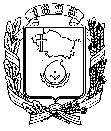 АДМИНИСТРАЦИЯ ГОРОДА НЕВИННОМЫССКАСТАВРОПОЛЬСКОГО КРАЯПОСТАНОВЛЕНИЕ26.09.2019                                г. Невинномысск                                        № 1771О прекращении деятельности средства массовой информации радиопрограммы «ВИЗАВИ»В соответствии со статьей 16 Закона Российской Федерации от 27 декабря 1991 года № 2124-1 «О средствах массовой информации», пунктом 6.1 Устава редакции радиопрограммы «ВИЗАВИ», постановляю:1. Прекратить деятельность средства массовой информации радиопрограммы «ВИЗАВИ» (далее – радиопрограмма «ВИЗАВИ»), свидетельство о регистрации средства массовой информации № P I 629 от 05 сентября 1995 года.2. Информационно-аналитическому отделу администрации города Невинномысска уведомить Управление федеральной службы по надзору в сфере связи, информационных технологий и массовых коммуникаций по Северо-Кавказскому федеральному округу о прекращении деятельности радиопрограммы «ВИЗАВИ». 3. Опубликовать настоящее постановление в газете «Невинномысский рабочий» и разместить на официальном сайте администрации города Невинномысска в информационно-телекоммуникационной сети «Интернет».Глава города НевинномысскаСтавропольского края                                                                    М.А. Миненков